БАТАЕВА АСЕЛ БЕРДИГУЛОВНА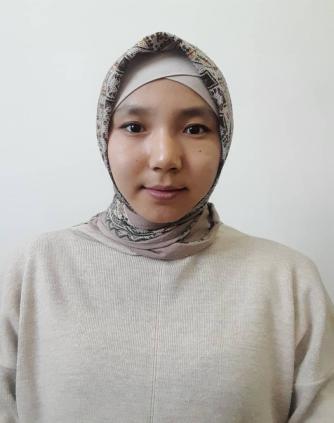   28-август 1994-год.  Ошская область город Ош.В 2016 году окончила Естество знаний и географический факультет ОшГУ. 2. Стаж работы: общий –  3лет, педагогической работы – 2 лет, в том числе в Ошском государственном университете – 2 лет. Общий научно-педагогический стаж – 2 полных лет. Сфера профессиональной деятельности:, Экология, Возрастная анатомия физиология и гигиена.  28-август 1994-год.  Ошская область город Ош.В 2016 году окончила Естество знаний и географический факультет ОшГУ. 2. Стаж работы: общий –  3лет, педагогической работы – 2 лет, в том числе в Ошском государственном университете – 2 лет. Общий научно-педагогический стаж – 2 полных лет. Сфера профессиональной деятельности:, Экология, Возрастная анатомия физиология и гигиена.  28-август 1994-год.  Ошская область город Ош.В 2016 году окончила Естество знаний и географический факультет ОшГУ. 2. Стаж работы: общий –  3лет, педагогической работы – 2 лет, в том числе в Ошском государственном университете – 2 лет. Общий научно-педагогический стаж – 2 полных лет. Сфера профессиональной деятельности:, Экология, Возрастная анатомия физиология и гигиена.  28-август 1994-год.  Ошская область город Ош.В 2016 году окончила Естество знаний и географический факультет ОшГУ. 2. Стаж работы: общий –  3лет, педагогической работы – 2 лет, в том числе в Ошском государственном университете – 2 лет. Общий научно-педагогический стаж – 2 полных лет. Сфера профессиональной деятельности:, Экология, Возрастная анатомия физиология и гигиена.  28-август 1994-год.  Ошская область город Ош.В 2016 году окончила Естество знаний и географический факультет ОшГУ. 2. Стаж работы: общий –  3лет, педагогической работы – 2 лет, в том числе в Ошском государственном университете – 2 лет. Общий научно-педагогический стаж – 2 полных лет. Сфера профессиональной деятельности:, Экология, Возрастная анатомия физиология и гигиена.  28-август 1994-год.  Ошская область город Ош.В 2016 году окончила Естество знаний и географический факультет ОшГУ. 2. Стаж работы: общий –  3лет, педагогической работы – 2 лет, в том числе в Ошском государственном университете – 2 лет. Общий научно-педагогический стаж – 2 полных лет. Сфера профессиональной деятельности:, Экология, Возрастная анатомия физиология и гигиена.ПЕРСОНАЛЬНАЯ ИНФОРМАЦИЯПЕРСОНАЛЬНАЯ ИНФОРМАЦИЯПЕРСОНАЛЬНАЯ ИНФОРМАЦИЯПЕРСОНАЛЬНАЯ ИНФОРМАЦИЯПЕРСОНАЛЬНАЯ ИНФОРМАЦИЯПЕРСОНАЛЬНАЯ ИНФОРМАЦИЯПЕРСОНАЛЬНАЯ ИНФОРМАЦИЯПЕРСОНАЛЬНАЯ ИНФОРМАЦИЯПЕРСОНАЛЬНАЯ ИНФОРМАЦИЯПЕРСОНАЛЬНАЯ ИНФОРМАЦИЯПЕРСОНАЛЬНАЯ ИНФОРМАЦИЯПЕРСОНАЛЬНАЯ ИНФОРМАЦИЯПЕРСОНАЛЬНАЯ ИНФОРМАЦИЯФАМИЛИЯ ФАМИЛИЯ ФАМИЛИЯ ФАМИЛИЯ ФАМИЛИЯ ФАМИЛИЯ БАТАЕВАБАТАЕВАБАТАЕВАБАТАЕВАБАТАЕВАБАТАЕВАБАТАЕВАИМЯ ИМЯ ИМЯ ИМЯ ИМЯ ИМЯ АСЕЛАСЕЛАСЕЛАСЕЛАСЕЛАСЕЛАСЕЛОТЧЕСТВООТЧЕСТВООТЧЕСТВООТЧЕСТВООТЧЕСТВООТЧЕСТВОБЕРДИГУЛОВНАБЕРДИГУЛОВНАБЕРДИГУЛОВНАБЕРДИГУЛОВНАБЕРДИГУЛОВНАБЕРДИГУЛОВНАБЕРДИГУЛОВНАДАТА РОЖДЕНИЯДАТА РОЖДЕНИЯДАТА РОЖДЕНИЯДАТА РОЖДЕНИЯДАТА РОЖДЕНИЯДАТА РОЖДЕНИЯ28.08. 1994 года28.08. 1994 года28.08. 1994 года28.08. 1994 года28.08. 1994 года28.08. 1994 года28.08. 1994 годаКОНТАКТНАЯ ИНФОРМАЦИЯ:КОНТАКТНАЯ ИНФОРМАЦИЯ:КОНТАКТНАЯ ИНФОРМАЦИЯ:КОНТАКТНАЯ ИНФОРМАЦИЯ:КОНТАКТНАЯ ИНФОРМАЦИЯ:Рабочий телефонРабочий телефонРабочий телефонРабочий телефонРабочий телефон---КОНТАКТНАЯ ИНФОРМАЦИЯ:КОНТАКТНАЯ ИНФОРМАЦИЯ:КОНТАКТНАЯ ИНФОРМАЦИЯ:КОНТАКТНАЯ ИНФОРМАЦИЯ:КОНТАКТНАЯ ИНФОРМАЦИЯ:Домашний телефонДомашний телефонДомашний телефонДомашний телефонДомашний телефон---КОНТАКТНАЯ ИНФОРМАЦИЯ:КОНТАКТНАЯ ИНФОРМАЦИЯ:КОНТАКТНАЯ ИНФОРМАЦИЯ:КОНТАКТНАЯ ИНФОРМАЦИЯ:КОНТАКТНАЯ ИНФОРМАЦИЯ:Мобильный телефонМобильный телефонМобильный телефонМобильный телефонМобильный телефон+996-770411887+996-770411887+996-770411887КОНТАКТНАЯ ИНФОРМАЦИЯ:КОНТАКТНАЯ ИНФОРМАЦИЯ:КОНТАКТНАЯ ИНФОРМАЦИЯ:КОНТАКТНАЯ ИНФОРМАЦИЯ:КОНТАКТНАЯ ИНФОРМАЦИЯ:ФаксФаксФаксФаксФаксКОНТАКТНАЯ ИНФОРМАЦИЯ:КОНТАКТНАЯ ИНФОРМАЦИЯ:КОНТАКТНАЯ ИНФОРМАЦИЯ:КОНТАКТНАЯ ИНФОРМАЦИЯ:КОНТАКТНАЯ ИНФОРМАЦИЯ:E-mailE-mailE-mailE-mailE-mailabataeva@oshsu.kg abataeva@oshsu.kg abataeva@oshsu.kg ОБРАЗОВАНИЕ:ОБРАЗОВАНИЕ:ОБРАЗОВАНИЕ:ОБРАЗОВАНИЕ:ОБРАЗОВАНИЕ:ОБРАЗОВАНИЕ:ОБРАЗОВАНИЕ:ОБРАЗОВАНИЕ:ОБРАЗОВАНИЕ:ОБРАЗОВАНИЕ:ОБРАЗОВАНИЕ:ОБРАЗОВАНИЕ:ОБРАЗОВАНИЕ:Дата начала / окончанияДата начала / окончанияДата начала / окончанияВУЗВУЗВУЗВУЗВУЗФАКУЛЬТЕТФАКУЛЬТЕТФАКУЛЬТЕТСПЕЦИАЛЬНОСТЬСПЕЦИАЛЬНОСТЬ2012-20162016-20182012-20162016-20182012-20162016-2018ОШСКИЙ ГОСУДАРСТВЕННЫЙУНИВЕРСИТЕТОШСКИЙ ГОСУДАРСТВЕННЫЙУНИВЕРСИТЕТОШСКИЙ ГОСУДАРСТВЕННЫЙУНИВЕРСИТЕТОШСКИЙ ГОСУДАРСТВЕННЫЙУНИВЕРСИТЕТОШСКИЙ ГОСУДАРСТВЕННЫЙУНИВЕРСИТЕТОШСКИЙ ГОСУДАРСТВЕННЫЙУНИВЕРСИТЕТОШСКИЙ ГОСУДАРСТВЕННЫЙУНИВЕРСИТЕТОШСКИЙ ГОСУДАРСТВЕННЫЙУНИВЕРСИТЕТОШСКИЙ ГОСУДАРСТВЕННЫЙУНИВЕРСИТЕТОШСКИЙ ГОСУДАРСТВЕННЫЙУНИВЕРСИТЕТЕСТЕСТВОЗНАНИИ И ГЕОГРАФИИЕСТЕСТВОЗНАНИИ И ГЕОГРАФИИЕСТЕСТВОЗНАНИИ И ГЕОГРАФИИЕСТЕСТВОЗНАНИИ И ГЕОГРАФИИЕСТЕСТВОЗНАНИИ И ГЕОГРАФИИЕСТЕСТВОЗНАНИИ И ГЕОГРАФИИСПЕЦ. ЕСТЕСТВЕННО-НАУЧНОЕ ОБРАЗОВАНИЯМАГИСТР по напровлению «БИОЛОГИЯ»СПЕЦ. ЕСТЕСТВЕННО-НАУЧНОЕ ОБРАЗОВАНИЯМАГИСТР по напровлению «БИОЛОГИЯ»ПУБЛИКАЦИИ ПУБЛИКАЦИИ ПУБЛИКАЦИИ ПУБЛИКАЦИИ ПУБЛИКАЦИИ ПУБЛИКАЦИИ ПУБЛИКАЦИИ ПУБЛИКАЦИИ ПУБЛИКАЦИИ ПУБЛИКАЦИИ ПУБЛИКАЦИИ ПУБЛИКАЦИИ ПУБЛИКАЦИИ Являюсь автором 3 публикаций,  . Основные из-них:ОШ ШААРЫНДА ТӨРӨЛГӨН ЫМЫРКАЙЛАРДЫН БОЮНУН УЗУНДУГУНУН ДИНАМИКАСЫ  ВЕСТНИК ОШСКОГО ГОСУДАРСТВЕННОГО УНИВЕРСИТЕТА Специальный выпуск ISSN 1694-7452  Ош 2017 с 65-сДЛИНА ТЕЛА ДЕТЕЙ 7-17 ЛЕТ ПРОЖИВАЮЩИХ НА ЮГЕ КЫРГЫЗСТАНА(статья)  АКТУАЛЬНЫЕ НАУЧНЫЕ ИССЛЕДОВАНИЕ В СОВРЕМЕННОМ МИРЕ https://elibrary.ru/item.asp?id=46123499 Выпуск 3(71) Часть 4  Переяслав 2021 год 120- 124 стр.,«Масса тела детей и подростков проживающих на Юге Ферганской Долины»   Вопросы устойчивого развития общества      http://nauka20-35.ru/Authors Выпуск 8 Удк 05331Являюсь автором 3 публикаций,  . Основные из-них:ОШ ШААРЫНДА ТӨРӨЛГӨН ЫМЫРКАЙЛАРДЫН БОЮНУН УЗУНДУГУНУН ДИНАМИКАСЫ  ВЕСТНИК ОШСКОГО ГОСУДАРСТВЕННОГО УНИВЕРСИТЕТА Специальный выпуск ISSN 1694-7452  Ош 2017 с 65-сДЛИНА ТЕЛА ДЕТЕЙ 7-17 ЛЕТ ПРОЖИВАЮЩИХ НА ЮГЕ КЫРГЫЗСТАНА(статья)  АКТУАЛЬНЫЕ НАУЧНЫЕ ИССЛЕДОВАНИЕ В СОВРЕМЕННОМ МИРЕ https://elibrary.ru/item.asp?id=46123499 Выпуск 3(71) Часть 4  Переяслав 2021 год 120- 124 стр.,«Масса тела детей и подростков проживающих на Юге Ферганской Долины»   Вопросы устойчивого развития общества      http://nauka20-35.ru/Authors Выпуск 8 Удк 05331Являюсь автором 3 публикаций,  . Основные из-них:ОШ ШААРЫНДА ТӨРӨЛГӨН ЫМЫРКАЙЛАРДЫН БОЮНУН УЗУНДУГУНУН ДИНАМИКАСЫ  ВЕСТНИК ОШСКОГО ГОСУДАРСТВЕННОГО УНИВЕРСИТЕТА Специальный выпуск ISSN 1694-7452  Ош 2017 с 65-сДЛИНА ТЕЛА ДЕТЕЙ 7-17 ЛЕТ ПРОЖИВАЮЩИХ НА ЮГЕ КЫРГЫЗСТАНА(статья)  АКТУАЛЬНЫЕ НАУЧНЫЕ ИССЛЕДОВАНИЕ В СОВРЕМЕННОМ МИРЕ https://elibrary.ru/item.asp?id=46123499 Выпуск 3(71) Часть 4  Переяслав 2021 год 120- 124 стр.,«Масса тела детей и подростков проживающих на Юге Ферганской Долины»   Вопросы устойчивого развития общества      http://nauka20-35.ru/Authors Выпуск 8 Удк 05331Являюсь автором 3 публикаций,  . Основные из-них:ОШ ШААРЫНДА ТӨРӨЛГӨН ЫМЫРКАЙЛАРДЫН БОЮНУН УЗУНДУГУНУН ДИНАМИКАСЫ  ВЕСТНИК ОШСКОГО ГОСУДАРСТВЕННОГО УНИВЕРСИТЕТА Специальный выпуск ISSN 1694-7452  Ош 2017 с 65-сДЛИНА ТЕЛА ДЕТЕЙ 7-17 ЛЕТ ПРОЖИВАЮЩИХ НА ЮГЕ КЫРГЫЗСТАНА(статья)  АКТУАЛЬНЫЕ НАУЧНЫЕ ИССЛЕДОВАНИЕ В СОВРЕМЕННОМ МИРЕ https://elibrary.ru/item.asp?id=46123499 Выпуск 3(71) Часть 4  Переяслав 2021 год 120- 124 стр.,«Масса тела детей и подростков проживающих на Юге Ферганской Долины»   Вопросы устойчивого развития общества      http://nauka20-35.ru/Authors Выпуск 8 Удк 05331Являюсь автором 3 публикаций,  . Основные из-них:ОШ ШААРЫНДА ТӨРӨЛГӨН ЫМЫРКАЙЛАРДЫН БОЮНУН УЗУНДУГУНУН ДИНАМИКАСЫ  ВЕСТНИК ОШСКОГО ГОСУДАРСТВЕННОГО УНИВЕРСИТЕТА Специальный выпуск ISSN 1694-7452  Ош 2017 с 65-сДЛИНА ТЕЛА ДЕТЕЙ 7-17 ЛЕТ ПРОЖИВАЮЩИХ НА ЮГЕ КЫРГЫЗСТАНА(статья)  АКТУАЛЬНЫЕ НАУЧНЫЕ ИССЛЕДОВАНИЕ В СОВРЕМЕННОМ МИРЕ https://elibrary.ru/item.asp?id=46123499 Выпуск 3(71) Часть 4  Переяслав 2021 год 120- 124 стр.,«Масса тела детей и подростков проживающих на Юге Ферганской Долины»   Вопросы устойчивого развития общества      http://nauka20-35.ru/Authors Выпуск 8 Удк 05331Являюсь автором 3 публикаций,  . Основные из-них:ОШ ШААРЫНДА ТӨРӨЛГӨН ЫМЫРКАЙЛАРДЫН БОЮНУН УЗУНДУГУНУН ДИНАМИКАСЫ  ВЕСТНИК ОШСКОГО ГОСУДАРСТВЕННОГО УНИВЕРСИТЕТА Специальный выпуск ISSN 1694-7452  Ош 2017 с 65-сДЛИНА ТЕЛА ДЕТЕЙ 7-17 ЛЕТ ПРОЖИВАЮЩИХ НА ЮГЕ КЫРГЫЗСТАНА(статья)  АКТУАЛЬНЫЕ НАУЧНЫЕ ИССЛЕДОВАНИЕ В СОВРЕМЕННОМ МИРЕ https://elibrary.ru/item.asp?id=46123499 Выпуск 3(71) Часть 4  Переяслав 2021 год 120- 124 стр.,«Масса тела детей и подростков проживающих на Юге Ферганской Долины»   Вопросы устойчивого развития общества      http://nauka20-35.ru/Authors Выпуск 8 Удк 05331Являюсь автором 3 публикаций,  . Основные из-них:ОШ ШААРЫНДА ТӨРӨЛГӨН ЫМЫРКАЙЛАРДЫН БОЮНУН УЗУНДУГУНУН ДИНАМИКАСЫ  ВЕСТНИК ОШСКОГО ГОСУДАРСТВЕННОГО УНИВЕРСИТЕТА Специальный выпуск ISSN 1694-7452  Ош 2017 с 65-сДЛИНА ТЕЛА ДЕТЕЙ 7-17 ЛЕТ ПРОЖИВАЮЩИХ НА ЮГЕ КЫРГЫЗСТАНА(статья)  АКТУАЛЬНЫЕ НАУЧНЫЕ ИССЛЕДОВАНИЕ В СОВРЕМЕННОМ МИРЕ https://elibrary.ru/item.asp?id=46123499 Выпуск 3(71) Часть 4  Переяслав 2021 год 120- 124 стр.,«Масса тела детей и подростков проживающих на Юге Ферганской Долины»   Вопросы устойчивого развития общества      http://nauka20-35.ru/Authors Выпуск 8 Удк 05331Являюсь автором 3 публикаций,  . Основные из-них:ОШ ШААРЫНДА ТӨРӨЛГӨН ЫМЫРКАЙЛАРДЫН БОЮНУН УЗУНДУГУНУН ДИНАМИКАСЫ  ВЕСТНИК ОШСКОГО ГОСУДАРСТВЕННОГО УНИВЕРСИТЕТА Специальный выпуск ISSN 1694-7452  Ош 2017 с 65-сДЛИНА ТЕЛА ДЕТЕЙ 7-17 ЛЕТ ПРОЖИВАЮЩИХ НА ЮГЕ КЫРГЫЗСТАНА(статья)  АКТУАЛЬНЫЕ НАУЧНЫЕ ИССЛЕДОВАНИЕ В СОВРЕМЕННОМ МИРЕ https://elibrary.ru/item.asp?id=46123499 Выпуск 3(71) Часть 4  Переяслав 2021 год 120- 124 стр.,«Масса тела детей и подростков проживающих на Юге Ферганской Долины»   Вопросы устойчивого развития общества      http://nauka20-35.ru/Authors Выпуск 8 Удк 05331Являюсь автором 3 публикаций,  . Основные из-них:ОШ ШААРЫНДА ТӨРӨЛГӨН ЫМЫРКАЙЛАРДЫН БОЮНУН УЗУНДУГУНУН ДИНАМИКАСЫ  ВЕСТНИК ОШСКОГО ГОСУДАРСТВЕННОГО УНИВЕРСИТЕТА Специальный выпуск ISSN 1694-7452  Ош 2017 с 65-сДЛИНА ТЕЛА ДЕТЕЙ 7-17 ЛЕТ ПРОЖИВАЮЩИХ НА ЮГЕ КЫРГЫЗСТАНА(статья)  АКТУАЛЬНЫЕ НАУЧНЫЕ ИССЛЕДОВАНИЕ В СОВРЕМЕННОМ МИРЕ https://elibrary.ru/item.asp?id=46123499 Выпуск 3(71) Часть 4  Переяслав 2021 год 120- 124 стр.,«Масса тела детей и подростков проживающих на Юге Ферганской Долины»   Вопросы устойчивого развития общества      http://nauka20-35.ru/Authors Выпуск 8 Удк 05331Являюсь автором 3 публикаций,  . Основные из-них:ОШ ШААРЫНДА ТӨРӨЛГӨН ЫМЫРКАЙЛАРДЫН БОЮНУН УЗУНДУГУНУН ДИНАМИКАСЫ  ВЕСТНИК ОШСКОГО ГОСУДАРСТВЕННОГО УНИВЕРСИТЕТА Специальный выпуск ISSN 1694-7452  Ош 2017 с 65-сДЛИНА ТЕЛА ДЕТЕЙ 7-17 ЛЕТ ПРОЖИВАЮЩИХ НА ЮГЕ КЫРГЫЗСТАНА(статья)  АКТУАЛЬНЫЕ НАУЧНЫЕ ИССЛЕДОВАНИЕ В СОВРЕМЕННОМ МИРЕ https://elibrary.ru/item.asp?id=46123499 Выпуск 3(71) Часть 4  Переяслав 2021 год 120- 124 стр.,«Масса тела детей и подростков проживающих на Юге Ферганской Долины»   Вопросы устойчивого развития общества      http://nauka20-35.ru/Authors Выпуск 8 Удк 05331Являюсь автором 3 публикаций,  . Основные из-них:ОШ ШААРЫНДА ТӨРӨЛГӨН ЫМЫРКАЙЛАРДЫН БОЮНУН УЗУНДУГУНУН ДИНАМИКАСЫ  ВЕСТНИК ОШСКОГО ГОСУДАРСТВЕННОГО УНИВЕРСИТЕТА Специальный выпуск ISSN 1694-7452  Ош 2017 с 65-сДЛИНА ТЕЛА ДЕТЕЙ 7-17 ЛЕТ ПРОЖИВАЮЩИХ НА ЮГЕ КЫРГЫЗСТАНА(статья)  АКТУАЛЬНЫЕ НАУЧНЫЕ ИССЛЕДОВАНИЕ В СОВРЕМЕННОМ МИРЕ https://elibrary.ru/item.asp?id=46123499 Выпуск 3(71) Часть 4  Переяслав 2021 год 120- 124 стр.,«Масса тела детей и подростков проживающих на Юге Ферганской Долины»   Вопросы устойчивого развития общества      http://nauka20-35.ru/Authors Выпуск 8 Удк 05331Являюсь автором 3 публикаций,  . Основные из-них:ОШ ШААРЫНДА ТӨРӨЛГӨН ЫМЫРКАЙЛАРДЫН БОЮНУН УЗУНДУГУНУН ДИНАМИКАСЫ  ВЕСТНИК ОШСКОГО ГОСУДАРСТВЕННОГО УНИВЕРСИТЕТА Специальный выпуск ISSN 1694-7452  Ош 2017 с 65-сДЛИНА ТЕЛА ДЕТЕЙ 7-17 ЛЕТ ПРОЖИВАЮЩИХ НА ЮГЕ КЫРГЫЗСТАНА(статья)  АКТУАЛЬНЫЕ НАУЧНЫЕ ИССЛЕДОВАНИЕ В СОВРЕМЕННОМ МИРЕ https://elibrary.ru/item.asp?id=46123499 Выпуск 3(71) Часть 4  Переяслав 2021 год 120- 124 стр.,«Масса тела детей и подростков проживающих на Юге Ферганской Долины»   Вопросы устойчивого развития общества      http://nauka20-35.ru/Authors Выпуск 8 Удк 05331Являюсь автором 3 публикаций,  . Основные из-них:ОШ ШААРЫНДА ТӨРӨЛГӨН ЫМЫРКАЙЛАРДЫН БОЮНУН УЗУНДУГУНУН ДИНАМИКАСЫ  ВЕСТНИК ОШСКОГО ГОСУДАРСТВЕННОГО УНИВЕРСИТЕТА Специальный выпуск ISSN 1694-7452  Ош 2017 с 65-сДЛИНА ТЕЛА ДЕТЕЙ 7-17 ЛЕТ ПРОЖИВАЮЩИХ НА ЮГЕ КЫРГЫЗСТАНА(статья)  АКТУАЛЬНЫЕ НАУЧНЫЕ ИССЛЕДОВАНИЕ В СОВРЕМЕННОМ МИРЕ https://elibrary.ru/item.asp?id=46123499 Выпуск 3(71) Часть 4  Переяслав 2021 год 120- 124 стр.,«Масса тела детей и подростков проживающих на Юге Ферганской Долины»   Вопросы устойчивого развития общества      http://nauka20-35.ru/Authors Выпуск 8 Удк 05331КЛЮЧЕВЫЕ КВАЛИФИКАЦИИ/ ОПЫТ В ОБЛАСТИ АККРЕДИТАЦИИ И ГАРАНТИИ КАЧЕСТВА (ТРЕНИНГ, СЕМИНАРЫ, КОНФЕРЕНЦИИ И Т.П.).КЛЮЧЕВЫЕ КВАЛИФИКАЦИИ/ ОПЫТ В ОБЛАСТИ АККРЕДИТАЦИИ И ГАРАНТИИ КАЧЕСТВА (ТРЕНИНГ, СЕМИНАРЫ, КОНФЕРЕНЦИИ И Т.П.).КЛЮЧЕВЫЕ КВАЛИФИКАЦИИ/ ОПЫТ В ОБЛАСТИ АККРЕДИТАЦИИ И ГАРАНТИИ КАЧЕСТВА (ТРЕНИНГ, СЕМИНАРЫ, КОНФЕРЕНЦИИ И Т.П.).КЛЮЧЕВЫЕ КВАЛИФИКАЦИИ/ ОПЫТ В ОБЛАСТИ АККРЕДИТАЦИИ И ГАРАНТИИ КАЧЕСТВА (ТРЕНИНГ, СЕМИНАРЫ, КОНФЕРЕНЦИИ И Т.П.).КЛЮЧЕВЫЕ КВАЛИФИКАЦИИ/ ОПЫТ В ОБЛАСТИ АККРЕДИТАЦИИ И ГАРАНТИИ КАЧЕСТВА (ТРЕНИНГ, СЕМИНАРЫ, КОНФЕРЕНЦИИ И Т.П.).КЛЮЧЕВЫЕ КВАЛИФИКАЦИИ/ ОПЫТ В ОБЛАСТИ АККРЕДИТАЦИИ И ГАРАНТИИ КАЧЕСТВА (ТРЕНИНГ, СЕМИНАРЫ, КОНФЕРЕНЦИИ И Т.П.).КЛЮЧЕВЫЕ КВАЛИФИКАЦИИ/ ОПЫТ В ОБЛАСТИ АККРЕДИТАЦИИ И ГАРАНТИИ КАЧЕСТВА (ТРЕНИНГ, СЕМИНАРЫ, КОНФЕРЕНЦИИ И Т.П.).КЛЮЧЕВЫЕ КВАЛИФИКАЦИИ/ ОПЫТ В ОБЛАСТИ АККРЕДИТАЦИИ И ГАРАНТИИ КАЧЕСТВА (ТРЕНИНГ, СЕМИНАРЫ, КОНФЕРЕНЦИИ И Т.П.).КЛЮЧЕВЫЕ КВАЛИФИКАЦИИ/ ОПЫТ В ОБЛАСТИ АККРЕДИТАЦИИ И ГАРАНТИИ КАЧЕСТВА (ТРЕНИНГ, СЕМИНАРЫ, КОНФЕРЕНЦИИ И Т.П.).КЛЮЧЕВЫЕ КВАЛИФИКАЦИИ/ ОПЫТ В ОБЛАСТИ АККРЕДИТАЦИИ И ГАРАНТИИ КАЧЕСТВА (ТРЕНИНГ, СЕМИНАРЫ, КОНФЕРЕНЦИИ И Т.П.).КЛЮЧЕВЫЕ КВАЛИФИКАЦИИ/ ОПЫТ В ОБЛАСТИ АККРЕДИТАЦИИ И ГАРАНТИИ КАЧЕСТВА (ТРЕНИНГ, СЕМИНАРЫ, КОНФЕРЕНЦИИ И Т.П.).КЛЮЧЕВЫЕ КВАЛИФИКАЦИИ/ ОПЫТ В ОБЛАСТИ АККРЕДИТАЦИИ И ГАРАНТИИ КАЧЕСТВА (ТРЕНИНГ, СЕМИНАРЫ, КОНФЕРЕНЦИИ И Т.П.).КЛЮЧЕВЫЕ КВАЛИФИКАЦИИ/ ОПЫТ В ОБЛАСТИ АККРЕДИТАЦИИ И ГАРАНТИИ КАЧЕСТВА (ТРЕНИНГ, СЕМИНАРЫ, КОНФЕРЕНЦИИ И Т.П.).Дата начала / окончанияДата начала / окончанияДата начала / окончанияДата начала / окончанияНАЗВАНИЕНАЗВАНИЕНАЗВАНИЕНАЗВАНИЕНАЗВАНИЕНАЗВАНИЕНАЗВАНИЕНАЗВАНИЕНАЗВАНИЕ    2021.    2022 февраль   2022 февраль   2022 март    2021.    2022 февраль   2022 февраль   2022 март    2021.    2022 февраль   2022 февраль   2022 март    2021.    2022 февраль   2022 февраль   2022 мартСертификат: «Электрондук билим беруу технологиясын ишке ашыруунун заманбап каражаттары жана кызматтары » 72 саат  көлөмүндө курстан өткөндүгү боюнча. ОшМУ, Ош, Кыргызстан.Сертификат: “Педагогика жана психология ”багытында уюштурулган квалификацияны жогорулатуу боюнча 72 саат коломундогу окуу курсу.ОшМУ,Ош, Кыргызстан.Сертификат: Маалыматтык-компьютердик технологиялар программасынын чегинде “Презентация чебери” темасы боюнча кыска мооноттук курсу. Сертификат: “Билим беруу жана тарбиялоо процессин уюштуруудагы заманбап педагогикалык технологиялар” программасы.боюнча кыска мооноттук курсу.Сертификат: «Электрондук билим беруу технологиясын ишке ашыруунун заманбап каражаттары жана кызматтары » 72 саат  көлөмүндө курстан өткөндүгү боюнча. ОшМУ, Ош, Кыргызстан.Сертификат: “Педагогика жана психология ”багытында уюштурулган квалификацияны жогорулатуу боюнча 72 саат коломундогу окуу курсу.ОшМУ,Ош, Кыргызстан.Сертификат: Маалыматтык-компьютердик технологиялар программасынын чегинде “Презентация чебери” темасы боюнча кыска мооноттук курсу. Сертификат: “Билим беруу жана тарбиялоо процессин уюштуруудагы заманбап педагогикалык технологиялар” программасы.боюнча кыска мооноттук курсу.Сертификат: «Электрондук билим беруу технологиясын ишке ашыруунун заманбап каражаттары жана кызматтары » 72 саат  көлөмүндө курстан өткөндүгү боюнча. ОшМУ, Ош, Кыргызстан.Сертификат: “Педагогика жана психология ”багытында уюштурулган квалификацияны жогорулатуу боюнча 72 саат коломундогу окуу курсу.ОшМУ,Ош, Кыргызстан.Сертификат: Маалыматтык-компьютердик технологиялар программасынын чегинде “Презентация чебери” темасы боюнча кыска мооноттук курсу. Сертификат: “Билим беруу жана тарбиялоо процессин уюштуруудагы заманбап педагогикалык технологиялар” программасы.боюнча кыска мооноттук курсу.Сертификат: «Электрондук билим беруу технологиясын ишке ашыруунун заманбап каражаттары жана кызматтары » 72 саат  көлөмүндө курстан өткөндүгү боюнча. ОшМУ, Ош, Кыргызстан.Сертификат: “Педагогика жана психология ”багытында уюштурулган квалификацияны жогорулатуу боюнча 72 саат коломундогу окуу курсу.ОшМУ,Ош, Кыргызстан.Сертификат: Маалыматтык-компьютердик технологиялар программасынын чегинде “Презентация чебери” темасы боюнча кыска мооноттук курсу. Сертификат: “Билим беруу жана тарбиялоо процессин уюштуруудагы заманбап педагогикалык технологиялар” программасы.боюнча кыска мооноттук курсу.Сертификат: «Электрондук билим беруу технологиясын ишке ашыруунун заманбап каражаттары жана кызматтары » 72 саат  көлөмүндө курстан өткөндүгү боюнча. ОшМУ, Ош, Кыргызстан.Сертификат: “Педагогика жана психология ”багытында уюштурулган квалификацияны жогорулатуу боюнча 72 саат коломундогу окуу курсу.ОшМУ,Ош, Кыргызстан.Сертификат: Маалыматтык-компьютердик технологиялар программасынын чегинде “Презентация чебери” темасы боюнча кыска мооноттук курсу. Сертификат: “Билим беруу жана тарбиялоо процессин уюштуруудагы заманбап педагогикалык технологиялар” программасы.боюнча кыска мооноттук курсу.Сертификат: «Электрондук билим беруу технологиясын ишке ашыруунун заманбап каражаттары жана кызматтары » 72 саат  көлөмүндө курстан өткөндүгү боюнча. ОшМУ, Ош, Кыргызстан.Сертификат: “Педагогика жана психология ”багытында уюштурулган квалификацияны жогорулатуу боюнча 72 саат коломундогу окуу курсу.ОшМУ,Ош, Кыргызстан.Сертификат: Маалыматтык-компьютердик технологиялар программасынын чегинде “Презентация чебери” темасы боюнча кыска мооноттук курсу. Сертификат: “Билим беруу жана тарбиялоо процессин уюштуруудагы заманбап педагогикалык технологиялар” программасы.боюнча кыска мооноттук курсу.Сертификат: «Электрондук билим беруу технологиясын ишке ашыруунун заманбап каражаттары жана кызматтары » 72 саат  көлөмүндө курстан өткөндүгү боюнча. ОшМУ, Ош, Кыргызстан.Сертификат: “Педагогика жана психология ”багытында уюштурулган квалификацияны жогорулатуу боюнча 72 саат коломундогу окуу курсу.ОшМУ,Ош, Кыргызстан.Сертификат: Маалыматтык-компьютердик технологиялар программасынын чегинде “Презентация чебери” темасы боюнча кыска мооноттук курсу. Сертификат: “Билим беруу жана тарбиялоо процессин уюштуруудагы заманбап педагогикалык технологиялар” программасы.боюнча кыска мооноттук курсу.Сертификат: «Электрондук билим беруу технологиясын ишке ашыруунун заманбап каражаттары жана кызматтары » 72 саат  көлөмүндө курстан өткөндүгү боюнча. ОшМУ, Ош, Кыргызстан.Сертификат: “Педагогика жана психология ”багытында уюштурулган квалификацияны жогорулатуу боюнча 72 саат коломундогу окуу курсу.ОшМУ,Ош, Кыргызстан.Сертификат: Маалыматтык-компьютердик технологиялар программасынын чегинде “Презентация чебери” темасы боюнча кыска мооноттук курсу. Сертификат: “Билим беруу жана тарбиялоо процессин уюштуруудагы заманбап педагогикалык технологиялар” программасы.боюнча кыска мооноттук курсу.Сертификат: «Электрондук билим беруу технологиясын ишке ашыруунун заманбап каражаттары жана кызматтары » 72 саат  көлөмүндө курстан өткөндүгү боюнча. ОшМУ, Ош, Кыргызстан.Сертификат: “Педагогика жана психология ”багытында уюштурулган квалификацияны жогорулатуу боюнча 72 саат коломундогу окуу курсу.ОшМУ,Ош, Кыргызстан.Сертификат: Маалыматтык-компьютердик технологиялар программасынын чегинде “Презентация чебери” темасы боюнча кыска мооноттук курсу. Сертификат: “Билим беруу жана тарбиялоо процессин уюштуруудагы заманбап педагогикалык технологиялар” программасы.боюнча кыска мооноттук курсу.ОПЫТ РАБОТЫОПЫТ РАБОТЫОПЫТ РАБОТЫОПЫТ РАБОТЫОПЫТ РАБОТЫОПЫТ РАБОТЫОПЫТ РАБОТЫОПЫТ РАБОТЫОПЫТ РАБОТЫОПЫТ РАБОТЫОПЫТ РАБОТЫОПЫТ РАБОТЫОПЫТ РАБОТЫ   2016-2017	    «Ошская лаборатория карантин растения» ведущий специалист герболог.2017-2018      «Ошская зональная ветеринарная лаборатория» ведущий специалист серолог отд. Серологии.   С 2020 - 	Преподавател кафедры «Зоологии и экологии» ОшГУ.   2016-2017	    «Ошская лаборатория карантин растения» ведущий специалист герболог.2017-2018      «Ошская зональная ветеринарная лаборатория» ведущий специалист серолог отд. Серологии.   С 2020 - 	Преподавател кафедры «Зоологии и экологии» ОшГУ.   2016-2017	    «Ошская лаборатория карантин растения» ведущий специалист герболог.2017-2018      «Ошская зональная ветеринарная лаборатория» ведущий специалист серолог отд. Серологии.   С 2020 - 	Преподавател кафедры «Зоологии и экологии» ОшГУ.   2016-2017	    «Ошская лаборатория карантин растения» ведущий специалист герболог.2017-2018      «Ошская зональная ветеринарная лаборатория» ведущий специалист серолог отд. Серологии.   С 2020 - 	Преподавател кафедры «Зоологии и экологии» ОшГУ.   2016-2017	    «Ошская лаборатория карантин растения» ведущий специалист герболог.2017-2018      «Ошская зональная ветеринарная лаборатория» ведущий специалист серолог отд. Серологии.   С 2020 - 	Преподавател кафедры «Зоологии и экологии» ОшГУ.   2016-2017	    «Ошская лаборатория карантин растения» ведущий специалист герболог.2017-2018      «Ошская зональная ветеринарная лаборатория» ведущий специалист серолог отд. Серологии.   С 2020 - 	Преподавател кафедры «Зоологии и экологии» ОшГУ.   2016-2017	    «Ошская лаборатория карантин растения» ведущий специалист герболог.2017-2018      «Ошская зональная ветеринарная лаборатория» ведущий специалист серолог отд. Серологии.   С 2020 - 	Преподавател кафедры «Зоологии и экологии» ОшГУ.   2016-2017	    «Ошская лаборатория карантин растения» ведущий специалист герболог.2017-2018      «Ошская зональная ветеринарная лаборатория» ведущий специалист серолог отд. Серологии.   С 2020 - 	Преподавател кафедры «Зоологии и экологии» ОшГУ.   2016-2017	    «Ошская лаборатория карантин растения» ведущий специалист герболог.2017-2018      «Ошская зональная ветеринарная лаборатория» ведущий специалист серолог отд. Серологии.   С 2020 - 	Преподавател кафедры «Зоологии и экологии» ОшГУ.   2016-2017	    «Ошская лаборатория карантин растения» ведущий специалист герболог.2017-2018      «Ошская зональная ветеринарная лаборатория» ведущий специалист серолог отд. Серологии.   С 2020 - 	Преподавател кафедры «Зоологии и экологии» ОшГУ.   2016-2017	    «Ошская лаборатория карантин растения» ведущий специалист герболог.2017-2018      «Ошская зональная ветеринарная лаборатория» ведущий специалист серолог отд. Серологии.   С 2020 - 	Преподавател кафедры «Зоологии и экологии» ОшГУ.   2016-2017	    «Ошская лаборатория карантин растения» ведущий специалист герболог.2017-2018      «Ошская зональная ветеринарная лаборатория» ведущий специалист серолог отд. Серологии.   С 2020 - 	Преподавател кафедры «Зоологии и экологии» ОшГУ.   2016-2017	    «Ошская лаборатория карантин растения» ведущий специалист герболог.2017-2018      «Ошская зональная ветеринарная лаборатория» ведущий специалист серолог отд. Серологии.   С 2020 - 	Преподавател кафедры «Зоологии и экологии» ОшГУ.ЗНАНИЕ ЯЗЫКОВ: УКАЗАТЬ КОМПЕТЕНЦИИ ПО ШКАЛЕ ОТ 1 ДО 5 (5 – ОТЛИЧНОЕ ЗНАНИЕ, 1 – ЗНАНИЕ БАЗОВЫХ ОСНОВ)ЗНАНИЕ ЯЗЫКОВ: УКАЗАТЬ КОМПЕТЕНЦИИ ПО ШКАЛЕ ОТ 1 ДО 5 (5 – ОТЛИЧНОЕ ЗНАНИЕ, 1 – ЗНАНИЕ БАЗОВЫХ ОСНОВ)ЗНАНИЕ ЯЗЫКОВ: УКАЗАТЬ КОМПЕТЕНЦИИ ПО ШКАЛЕ ОТ 1 ДО 5 (5 – ОТЛИЧНОЕ ЗНАНИЕ, 1 – ЗНАНИЕ БАЗОВЫХ ОСНОВ)ЗНАНИЕ ЯЗЫКОВ: УКАЗАТЬ КОМПЕТЕНЦИИ ПО ШКАЛЕ ОТ 1 ДО 5 (5 – ОТЛИЧНОЕ ЗНАНИЕ, 1 – ЗНАНИЕ БАЗОВЫХ ОСНОВ)ЗНАНИЕ ЯЗЫКОВ: УКАЗАТЬ КОМПЕТЕНЦИИ ПО ШКАЛЕ ОТ 1 ДО 5 (5 – ОТЛИЧНОЕ ЗНАНИЕ, 1 – ЗНАНИЕ БАЗОВЫХ ОСНОВ)ЗНАНИЕ ЯЗЫКОВ: УКАЗАТЬ КОМПЕТЕНЦИИ ПО ШКАЛЕ ОТ 1 ДО 5 (5 – ОТЛИЧНОЕ ЗНАНИЕ, 1 – ЗНАНИЕ БАЗОВЫХ ОСНОВ)ЗНАНИЕ ЯЗЫКОВ: УКАЗАТЬ КОМПЕТЕНЦИИ ПО ШКАЛЕ ОТ 1 ДО 5 (5 – ОТЛИЧНОЕ ЗНАНИЕ, 1 – ЗНАНИЕ БАЗОВЫХ ОСНОВ)ЗНАНИЕ ЯЗЫКОВ: УКАЗАТЬ КОМПЕТЕНЦИИ ПО ШКАЛЕ ОТ 1 ДО 5 (5 – ОТЛИЧНОЕ ЗНАНИЕ, 1 – ЗНАНИЕ БАЗОВЫХ ОСНОВ)ЗНАНИЕ ЯЗЫКОВ: УКАЗАТЬ КОМПЕТЕНЦИИ ПО ШКАЛЕ ОТ 1 ДО 5 (5 – ОТЛИЧНОЕ ЗНАНИЕ, 1 – ЗНАНИЕ БАЗОВЫХ ОСНОВ)ЗНАНИЕ ЯЗЫКОВ: УКАЗАТЬ КОМПЕТЕНЦИИ ПО ШКАЛЕ ОТ 1 ДО 5 (5 – ОТЛИЧНОЕ ЗНАНИЕ, 1 – ЗНАНИЕ БАЗОВЫХ ОСНОВ)ЗНАНИЕ ЯЗЫКОВ: УКАЗАТЬ КОМПЕТЕНЦИИ ПО ШКАЛЕ ОТ 1 ДО 5 (5 – ОТЛИЧНОЕ ЗНАНИЕ, 1 – ЗНАНИЕ БАЗОВЫХ ОСНОВ)ЗНАНИЕ ЯЗЫКОВ: УКАЗАТЬ КОМПЕТЕНЦИИ ПО ШКАЛЕ ОТ 1 ДО 5 (5 – ОТЛИЧНОЕ ЗНАНИЕ, 1 – ЗНАНИЕ БАЗОВЫХ ОСНОВ)ЗНАНИЕ ЯЗЫКОВ: УКАЗАТЬ КОМПЕТЕНЦИИ ПО ШКАЛЕ ОТ 1 ДО 5 (5 – ОТЛИЧНОЕ ЗНАНИЕ, 1 – ЗНАНИЕ БАЗОВЫХ ОСНОВ)Language  (Язык)Language  (Язык)Language  (Язык)Reading  (Чтение)Reading  (Чтение)Reading  (Чтение)Reading  (Чтение)Reading  (Чтение)Reading  (Чтение)Speaking (Разговорный)Speaking (Разговорный)Speaking (Разговорный)Writing (Письмо)Кыргызский Кыргызский Кыргызский 5555555555Русский Русский Русский 5555554444Турецкий Турецкий Турецкий 5555554444ДОПОЛНИТЕЛЬНАЯ ИНФОРМАЦИЯДОПОЛНИТЕЛЬНАЯ ИНФОРМАЦИЯДОПОЛНИТЕЛЬНАЯ ИНФОРМАЦИЯДОПОЛНИТЕЛЬНАЯ ИНФОРМАЦИЯДОПОЛНИТЕЛЬНАЯ ИНФОРМАЦИЯДОПОЛНИТЕЛЬНАЯ ИНФОРМАЦИЯДОПОЛНИТЕЛЬНАЯ ИНФОРМАЦИЯДОПОЛНИТЕЛЬНАЯ ИНФОРМАЦИЯДОПОЛНИТЕЛЬНАЯ ИНФОРМАЦИЯДОПОЛНИТЕЛЬНАЯ ИНФОРМАЦИЯДОПОЛНИТЕЛЬНАЯ ИНФОРМАЦИЯДОПОЛНИТЕЛЬНАЯ ИНФОРМАЦИЯДОПОЛНИТЕЛЬНАЯ ИНФОРМАЦИЯУченая степень/другие научные или профессиональные званияУченая степень/другие научные или профессиональные званияУченая степень/другие научные или профессиональные званияУченая степень/другие научные или профессиональные званияУченая степень/другие научные или профессиональные званияУченая степень/другие научные или профессиональные званияУченая степень/другие научные или профессиональные званияУченая степень/другие научные или профессиональные званияУченая степень/другие научные или профессиональные званияУченая степень/другие научные или профессиональные званияУченая степень/другие научные или профессиональные званияУченая степень/другие научные или профессиональные званияУченая степень/другие научные или профессиональные званияЧленство в различных организацияхЧленство в различных организацияхЧленство в различных организацияхЧленство в различных организацияхЧленство в различных организацияхЧленство в различных организацияхЧленство в различных организацияхЧленство в различных организацияхЧленство в различных организацияхЧленство в различных организацияхЧленство в различных организацияхЧленство в различных организацияхЧленство в различных организацияхЛичные данные и навыки Личные данные и навыки Личные данные и навыки Личные данные и навыки Личные данные и навыки Личные данные и навыки Личные данные и навыки Личные данные и навыки Личные данные и навыки Личные данные и навыки Личные данные и навыки Личные данные и навыки Личные данные и навыки Владею работой на компьютереВладею работой на компьютереВладею работой на компьютереВладею работой на компьютереВладею работой на компьютереВладею работой на компьютереВладею работой на компьютереВладею работой на компьютереВладею работой на компьютереВладею работой на компьютереВладею работой на компьютереВладею работой на компьютереВладею работой на компьютереПаспортные данные: ID 2561817 выданный 10.01.2022.МКК 212011Удостоверение соц. защиты (ОМС): 12808199401320Семейное положение:замужем, имею двое детей.Паспортные данные: ID 2561817 выданный 10.01.2022.МКК 212011Удостоверение соц. защиты (ОМС): 12808199401320Семейное положение:замужем, имею двое детей.Паспортные данные: ID 2561817 выданный 10.01.2022.МКК 212011Удостоверение соц. защиты (ОМС): 12808199401320Семейное положение:замужем, имею двое детей.Паспортные данные: ID 2561817 выданный 10.01.2022.МКК 212011Удостоверение соц. защиты (ОМС): 12808199401320Семейное положение:замужем, имею двое детей.Паспортные данные: ID 2561817 выданный 10.01.2022.МКК 212011Удостоверение соц. защиты (ОМС): 12808199401320Семейное положение:замужем, имею двое детей.Паспортные данные: ID 2561817 выданный 10.01.2022.МКК 212011Удостоверение соц. защиты (ОМС): 12808199401320Семейное положение:замужем, имею двое детей.Паспортные данные: ID 2561817 выданный 10.01.2022.МКК 212011Удостоверение соц. защиты (ОМС): 12808199401320Семейное положение:замужем, имею двое детей.Паспортные данные: ID 2561817 выданный 10.01.2022.МКК 212011Удостоверение соц. защиты (ОМС): 12808199401320Семейное положение:замужем, имею двое детей.Паспортные данные: ID 2561817 выданный 10.01.2022.МКК 212011Удостоверение соц. защиты (ОМС): 12808199401320Семейное положение:замужем, имею двое детей.Паспортные данные: ID 2561817 выданный 10.01.2022.МКК 212011Удостоверение соц. защиты (ОМС): 12808199401320Семейное положение:замужем, имею двое детей.Паспортные данные: ID 2561817 выданный 10.01.2022.МКК 212011Удостоверение соц. защиты (ОМС): 12808199401320Семейное положение:замужем, имею двое детей.Паспортные данные: ID 2561817 выданный 10.01.2022.МКК 212011Удостоверение соц. защиты (ОМС): 12808199401320Семейное положение:замужем, имею двое детей.Паспортные данные: ID 2561817 выданный 10.01.2022.МКК 212011Удостоверение соц. защиты (ОМС): 12808199401320Семейное положение:замужем, имею двое детей.Дополнительная информация (награды)Дополнительная информация (награды)Дополнительная информация (награды)Дополнительная информация (награды)Дополнительная информация (награды)Дополнительная информация (награды)Дополнительная информация (награды)Дополнительная информация (награды)Дополнительная информация (награды)Дополнительная информация (награды)Дополнительная информация (награды)Дополнительная информация (награды)Дополнительная информация (награды)Участие в проектах:Участие в проектах:Участие в проектах:Участие в проектах:Участие в проектах:Участие в проектах:Участие в проектах:Участие в проектах:Участие в проектах:Участие в проектах:Участие в проектах:Участие в проектах:Участие в проектах: